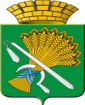 ГЛАВА КАМЫШЛОВСКОГО ГОРОДСКОГО ОКРУГАР А С П О Р Я Ж Е Н И Еот 07.09.2015 года    № 359-Р					г. Камышлов О создании комиссии по отбору заявок на получение субсидии из местного бюджета в целях возмещения части затрат на выполнение работ по благоустройству придомовой территории многоквартирных домов Камышловского городского округа в 2015 годуРуководствуясь Бюджетным кодексом Российской Федерации, Жилищным кодексом Российской Федерации, Федеральным законом от 06.10.2003 года №131-ФЗ «Об общих принципах организации местного самоуправления в Российской Федерации», Уставом Камышловского городского округа, в соответствии с постановлением главы Камышловского городского округа от 07.09.2015 года № 1305 «Об утверждении Порядка предоставления из местного бюджета субсидии в целях возмещения части затрат на выполнение работ по благоустройству придомовой территории многоквартирных домов Камышловского городского округа в 2015 году»,1. Создать комиссию по отбору заявок на получение субсидии из местного бюджета в целях возмещения части затрат на выполнение работ по благоустройству придомовой территории многоквартирных домов Камышловского городского округа.2. Утвердить: 2.1. положение о комиссии по отбору заявок на получение субсидии из местного бюджета в целях возмещения части затрат на выполнение работ по благоустройству придомовой территории многоквартирных домов Камышловского городского округа (прилагается).2.2. состав комиссии по отбору заявок на получение субсидии из местного бюджета в целях возмещения части затрат на выполнение работ по благоустройству придомовой территории многоквартирных домов Камышловского городского округа (прилагается).  3. Настоящее распоряжение разместить на официальном сайте Камышловского городского округа в информационно-телекоммуникационной сети Интернет.4. Контроль за исполнением настоящего распоряжения возложить на заместителя главы администрации Камышловского городского округа Тимошенко О.Л.Глава Камышловского городского округа                           М.Н.ЧухаревПоложение о комиссии по отбору заявок на получение субсидии из местного бюджета в целях возмещения части затрат на выполнение работ по благоустройству придомовой территории многоквартирных домов Камышловского городского округа (далее – Положение)1. Общий состав Комиссии по отбору заявок на получение субсидии из местного бюджета в целях возмещения части затрат на выполнение работ по благоустройству придомовой территории многоквартирных домов Камышловского городского округа, формируется из представителей администрации Камышловского городского округа, Думы Камышловского городского округа. 2. Общее руководство деятельностью комиссии осуществляет председатель Комиссии.3. Формой деятельности Комиссии является заседание. Заседания Комиссии проводятся в очной форме.4. Решения Комиссии принимаются открытым голосованием большинством голосов, руководствуясь пунктами 4-15 Порядка предоставления из местного бюджета субсидии в целях возмещения части затрат на выполнение работ по благоустройству придомовой территории многоквартирных домов Камышловского городского округа в 2015 году, утвержденного постановлением главы Камышловского городского округа от ________2015 года № ______.5. Решение, указанное в пункте 4 настоящего Положения, считается принятым, если за него проголосовала половина или более членов комиссии, присутствующих на заседании.6. Заседание комиссии считается правомочным, если на нем присутствует более половины от общего состава членов комиссии. 7. Решения Комиссии оформляются протоколами. Протокол заседания комиссии ведёт секретарь комиссии. Протокол заседания комиссии подписывается всеми членами комиссии, присутствующими на заседании.8. Комиссия рассматривает поступившие на ее рассмотрение заявки, предоставленные организациями в течение одного рабочего дня. 9. Комиссия вправе принимать следующие решения:1) о допуске либо отклонении заявки;2) о соответствии заявителя (организации) критериям отбора;3) о предоставлении субсидии;4) о заключении Соглашения и сумме субсидии;5) об отказе в предоставлении субсидии;10. Основаниями отказа в предоставлении субсидии являются, неполнота, недостоверность предоставленных сведений, документы предоставленные организацией заверены с нарушением норм действующего законодательства, либо пропущен срок предоставление документов.11. Секретарь комиссии в течение 3 (трех) рабочих дней после заседания комиссии информирует организацию о принятом решении и о месте и времени подписания соглашения о предоставлении субсидии из местного бюджета, в письменной форме по электронной почте указанной в заявке организации, или с использованием средств факсимильной, электронной и почтовой связи.12. В случае если организация не явилась в указанное в извещении место и время и не подписала по любым причинам соглашение о предоставлении субсидии из местного бюджета, это означает односторонний добровольный отказ организации от получения субсидии.13. Итоги заключения соглашения о предоставлении субсидии из местного бюджета оформляются протоколом комиссии в течении одного рабочего дня, следующего за днем указанным для подписания соглашения и публикуются в газете «Камышловские известия» и размещается на официальном сайте Камышловского городского округа.Состав комиссии по отбору заявок на получение субсидии из местного бюджета в целях возмещения части затрат на выполнение работ по благоустройству придомовой территории многоквартирных домов Камышловского городского округаУТВЕРЖДЕНОраспоряжением главыКамышловского городского округаот 07.09.2015 года № 359-РУТВЕРЖДЕНраспоряжением главыКамышловского городского округаот 07.09.2015 года № 359-РЧлены комиссииДолжностьФИОПредседатель комиссииЗаместитель главы администрации Камышловского городского округаТимошенко Олег ЛеонидовичСекретарь комиссииНачальник отдела жилищно-коммунального и городского хозяйства администрации Камышловского городского округаСеменова Лариса АнатольевнаНачальник отдела архитектуры и градостроительства администрации Камышловского городского округа  Нифонтова Татьяна ВладимировнаНачальник отдела учета и отчетности администрации Камышловского городского округаКорьякина Людмила ВалентиновнаНачальник отдела экономики администрации Камышловского городского округаВласова Елена НиколаевнаПредседатель комитета по управлению имуществом и земельным ресурсам администрации Камышловского городского округаМихайлова Елена ВикторовнаНачальник юридического отдела администрации Камышловского городского округаПальцева Татьяна МихайловнаПредседатель Думы Камышловского городского округаЧикунова Татьяна АнатольевнаНачальник Финансового управления администрация Камышловского городского округаСолдатов Александр Григорьевич